ÖZEL ADIM MESLEKİ VE TEKNİK ANADOLU LİSESİ2020–2021 EĞİTİM ÖĞRETİM YILI İşin Niteliği ve Yeri2019-2020 öğretim yılı boyunca ÖZEL ADIM MESLEKİ VE TEKNİK ANADOLU LİSESİ öğrencilerinden velisinin isteği doğrultusunda taşınmasını isteyenlerin adreslerinden alınarak taşımacıyı tespit komisyonu ve taşımacı tarafından ortaklaşa belirlenen güzergâhlardan okula getirilmesi ve ders bitiminde de tekrar adreslerine geri götürülmek suretiyle taşımacılığının 25/10/2017 Tarih ve 30221 Sayılı Resmi Gazetede Yayımlanan Okul Servis Araçları Yönetmeliği kapsamında yapılmasıdır.Şartname ve Eklerinin Nereden Hangi Şartlarla AlınacağıOkul servis araçları çalıştırma şartnamesi mesai saatleri içerisinde, okul idaresinden bedelsiz olarak temin edilebilir.Servis Çalıştırma İşinin Nerede, Hangi Tarih ve Saatte YapılacağıServis çalıştırma işi, 2020-2021 eğitim öğretim yılında, Özel Adım Mesleki ve Teknik Anadolu Lisesi'nde hafta içi her gün saat 08.50'de eğitim öğretimin başlayacağı, 16.55'de sona ereceği şekilde gerçekleştirilecektir.Servis Aracı Tespiti İşinin Yapılma Yeri, Tarihi ve SaatiOkulumuz öğrencileri için okul servis araçlarının belirlenmesinin tespiti 14 Ağustos 2020 Salı günü saat:10.30'da okulumuzda yapılacaktır.İsteklilerden Aranılan Belgelerin Neler OlduğuOkul servis araçları taşıma işine katılabilme şartları ve istenilen belgeler şunlardır:Tebligat için adres beyanı, irtibat için telefon numarası, varsa faks numarası ve elektronik posta adresi,Gerçek kişi olması hâlinde servis çalıştırılması işinin yapıldığı yıl içinde alınmış ticaret ve / veya sanayi odası veya meslek odasına kayıtlı olduğunu gösterir belge,Tüzel kişi olması hâlinde mevzuatı gereği tüzel kişiliğin sicile kayıtlı olduğu ticaret ve /veya sanayi odasından servis çalıştırılması işine ilişkin ilanın yapıldığı yıl içerisinde alınmış tüzel kişiliğin sicile kayıtlı olduğuna dair belge,ç)   Taşımayı gerçekleştireceği taşıtların gerçek kişilerde gerçek kişiler adına, tüzel kişilikler de üçte birinin tüzel kişilik adına tescilli olduğuna ilişkin belgeler,d)   Taşıma yapacağı araçların ruhsat fotokopileri ve araç muayene raporu,            e)  Tahdit ve/veya tahsis uygulanan illerde tahditli/tahsisli araç plaka belgeleri, diğer                   illerde ise Okul Servis Araçları Yönetmeliğinde belirtilen şartlara uygun ve gerekli                   izin belgeleri,f)Taşımacının servis ve yolcu taşımacılığını gösterir NACE kodlu faaliyet belgesi,Dosya TeslimiTaşımacıyı tespit komisyonuna verilen dosyalar herhangi bir sebeple geri alınamaz. Servis taşıma işi için dosyaların son teslim tarihi 13.08.2020 saat 16.30'dır.İş bu ilan 17.07.2020 Temmuz 2020 Pazartesi günü komisyon tarafından hazırlanarak, öğrenci duyuru panosunda ve okulun web sitesinde duyurulmuşturTAŞIMACIYI TESPİT KOMİSYONU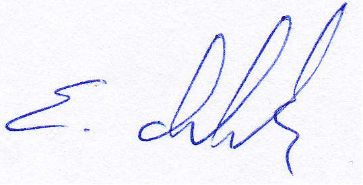 	UYGUNDUR	Erdoğan AKINTÜRKOkul Müdürü